 New Property Information Sheet (NPIS)____________________________   ____________________   ___________   _____________Property Address                               City/State                           Zip                    County________________     _________    _________     __________     ________________________Square Footage    	    Acreage      Year Built       # of Stories    		Subdivision       Home                  Townhome               	 Condo                  Duplex		TI Other Bedrooms/Bathrooms:(Reference the number of rooms and locations in all boxes that apply)	Bedroom(s) Lower	  Bedroom(s) Main	   Bedroom(s) upper	  Total=	Full Bath(s) Lower	  Full Bath(s) Main	   Full Bath(s) Upper	  Total=	Half Bath(s) Lower	  Half Bath(s) Main	   Half Bath(s) Upper	  TotalRental Rate $____________ (low) - $______________ (high)Appliances and items left in the property for tenant use: (Check all that apply)      All Stainless-Steel	            Stove/Oven Electric or Gas?	      		 Built in Microwave      Refrigerator		Washer/Dryer Electric or Gas?		Garbage Disposal      Dishwasher		Vent Hood					Icemaker      Wine/Drink Cooler	Range Built-In or Free-Standing? 		Amenities Pass# ____Keys#______	      Garage Remotes#_____		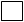 Construction: (check all that apply)	Vinyl 						Stucco			Hardi-Plank 	Brick (___Sides)				Wood       		Other ____________	Lot Description: (check all that apply)	Level Yard				Sloping Yard 				Corner Lot	Private Backyard			Cul-de-sac				Wooded	Lake View				Golf Course viewExterior: (check all that apply)	Deck/Patio		Screened in Porch	Fenced Yard			Pool			                         Circle One:  Privacy / Chain LinkNeighborhood amenities: (check all that apply: If no HOA, leave blank)Yes - Neighborhood HOA, Phone #:_______________________________Clubhouse				Gated Community	Pool					Lawn Care Included	Sidewalks				Water Included	Tennis Courts				Sewer Included	Playground				Trash Pick-up Provided by HOA	Lake					Recycle Pick-up Provided by HOA	Gym					Other: _________________________	 	Parking: (check all that apply)	2-Car Garage (detached)		1-Car Garage (attached)	       Carport	2-Car Garage (attached)		1-Car Garage (detached)	       Other ________Basement: (check all that apply)	Crawlspace			Finished		Unfinished		None	Slab				Partial			FullInterior: (Check all that apply)	Breakfast Bar			Eat-in Kitchen			Pantry		Security System		Island				Solid Surface Counters		Living Room			Family Room			Master on Main		Dining Room			Office				Bonus Room/Rec Room	Book Cases			Foyer Entrance		Recently Renovated	Carpet				Walk-in Closet		Fireplace	Loft				Laundy Room			Hardwood Floors	Vaulted Ceilings		Laundry Closet		Whirlpool Baths	Garden Tub			Double Vanity			Tile Floors		Tile Bath			Separate Shower		Cable  TVConnections	Storage Shed			Attic				Furnished		Trey Ceilings			Sunroom		     Alarm(s), Code(s) _________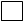 Cooling/Heating: (Check all that apply) 	Ceiling Fans					Central Heating & Cooling	Total Electric					Both Gas & Electric	Window Units					Attic fan (whole house fan)	Programmable ThermostatPlumbing- (Check all that apply)Septic			SewageWell WaterPublic WaterOwner’s Information:____________________________      Owner’s Name									____________________________   ____________________   ___________   _____________Mailing Address                          	City/State                           Zip                   CountyCell #: __________________________________________________________________Home #: _________________________________________________________________Work #: _________________________________________________________________E-mail: __________________________________________________________________Property Status: 	Vacant	         Tenant Occupied 	Owner occupied until ____________1099 Electronic DeliveryBy signing below, you consent to have your 1099 delivered electronicallySignature ___________________________________________________________________Direct Deposit InformationRouting Number _____________________________Account Number _____________________________CheckingSavings   How did you hear about us? ______________________________Office use:	Lock Box                Code: _____________   	Key in Lock Box	Sign 	PicturesMarketing Description________________________________________________________________________________________________________________________________________________________________________________________________________________________________________________________________________________________________________________________Maintenance / Warranty information:(Please provide company name, contact information, contract number, billing zip, and policy expiration date for all that apply)Home Warranty: ____________________________________________________________________________________________________________________________________________Termite Bond: ______________________________________________________________________________________________________________________________________________HVAC Service: _____________________________________________________________________________________________________________________________________________Codes (garage door, pool, etc): _________________________________________________________________________________________________________________________________Current Utility Companies:Water Provider: ___________________________________________________	Gas Provider: _____________________________________________________	Electric Provider: __________________________________________________Current Tenant Information:Name: _________________________________________________Rental Rate: $___________________________________________Cell/Phone #: _________________________________________________E-mail: _________________________________________________Lease Term: ______/______/_20_____to______/______/_20_____Availability Date: _________________________Special Showing Instructions: ___________________________________________________________________________________________________________________________________Additional Information Not Mentioned Elsewhere Herein__________________________________________________________________________________________________________________________________________________________________________________________________________________________________________